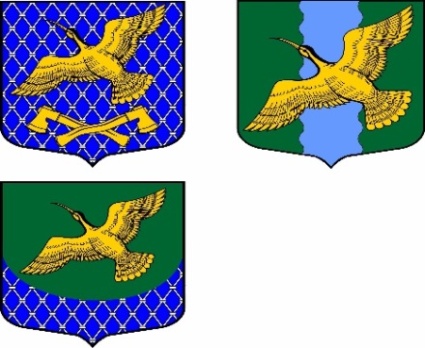 СОВЕТ  ДЕПУТАТОВМУНИЦИПАЛЬНОГО ОБРАЗОВАНИЯПОТАНИНСКОЕ СЕЛЬСКОЕ ПОСЕЛЕНИЕВолховского муниципального районаЛенинградской областичетвертого созываР Е Ш Е  Н И Еот  «19» ноября 2020 года                                                                                              №  37О внесении дополнений в решение совета депутатов № 37 от 20 сентября 2018 года  «О  Порядке формирования, ведения и опубликования перечня муниципального имущества, находящегося в собственности муниципального образования Потанинское сельское поселение и свободного от прав третьих лиц (за исключением имущественных прав субъектов малого и среднего предпринимательства), предназначенного для предоставления во владение и (или) в пользование на долгосрочной основе субъектам малого и среднего предпринимательства и организациям, образующим инфраструктуру поддержки субъектов малого и среднего предпринимательства»В целях приведения нормативно правовых актов муниципального образования в соответствие с действующим законодательством, в соответствии с Федеральным законом от 24 июля 2007 года № 209-ФЗ «О развитии малого и среднего предпринимательства в Российской Федерации», Федеральным законом от 03 июля 2018 года № 185-ФЗ «О внесении изменений в отдельные законодательные акты Российской Федерации в целях расширения имущественной поддержки субъектов малого и среднего предпринимательства», Земельным кодексом Российской Федерации, Уставом  муниципального образования Потанинское сельское поселение, Совет депутатов муниципального образования Потанинское сельское поселение решил:1. Дополнить п. 1 Порядка формирования, ведения и обязательного опубликования перечня муниципального имущества, находящегося в собственности муниципального образования  Потанинское сельское поселение и свободного от прав третьих лиц (за исключением имущественных прав субъектов малого и среднего предпринимательства), предусмотренного частью 4 статьи 18 Федерального закона "О развитии малого и среднего предпринимательства в Российской Федерации" следующим абзацем:«Муниципальное имущество, включенное в Перечень, предоставляется во владение и (или) пользование в том числе и физическим лицам, не являющимся индивидуальными предпринимателями и применяющим специальный налоговый режим «Налог на профессиональный доход.»2. Настоящее решение вступает в силу со дня его подписания. 3. Настоящее решение подлежит обязательному опубликованию (обнародованию) в средствах массовой информации и размещению на официальном сайте администрации admpotanino.ru.4. Контроль за исполнением решения оставляю за собой.Глава муниципального образования Потанинское сельское поселение                                                                         С.В. Степанов